                                               МКДОУ «Соколёнок»                    Список  младшей группы 2017-2018гг.                                         «Буратино»                                                                     Воспитатель: Нурлубаева З.Б.                                                                             Мл.Восп:Умалатова А.А.1Абдуллаев Аскендер2Байгазиев Осман3Болатов Вазирхан4Висалова Садия5Карталиев Абдулла6Салиев Асхаб7Салиев Сайфулла8Хайбуллаев Магомед9Азаматов Арслангерей10Аджимагомедов Вали11Ханбиев Хабиб12Инанмасов Расул13Биймурзаев Билал14Абдуллаева Танзиля15Озганбаев Юсуф16Болатова Джайран17Нурмагомедов Салман18Казбекова Азиза19Аджиев Мухаммад20Алиева Малика21Качмасов Салман22Абдулгазиева Гульнара23Абдулгазиев Мухаммад24Теркалиев Алим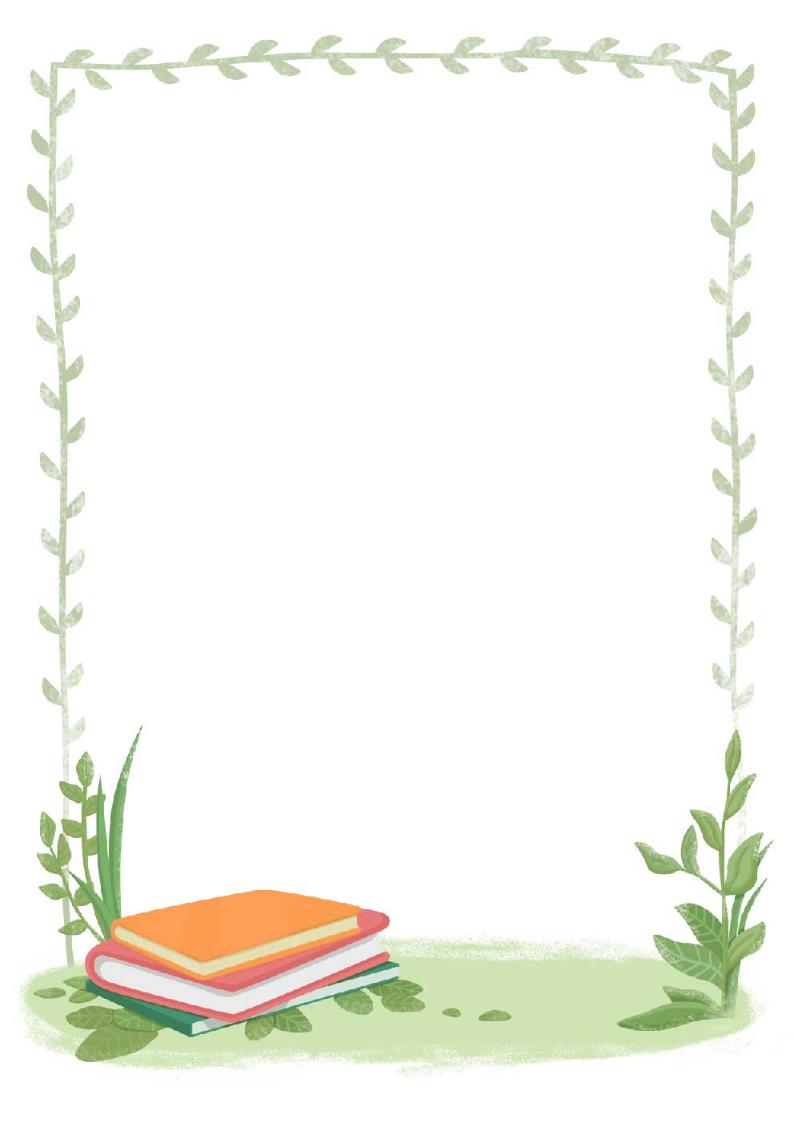 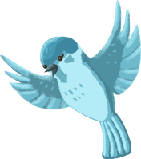 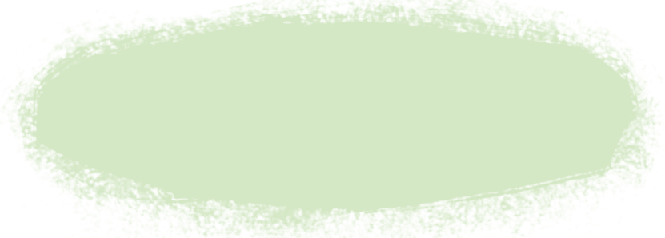 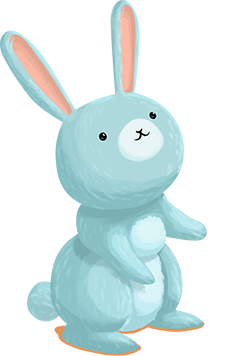 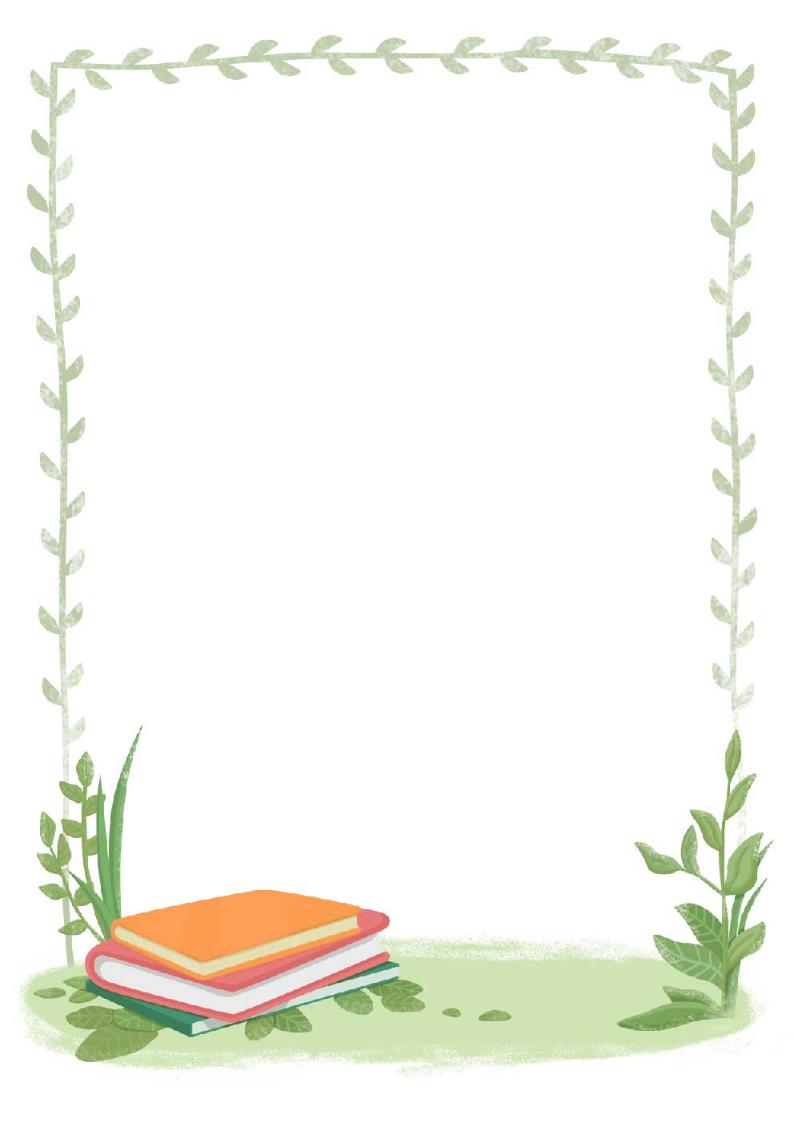 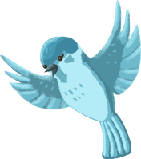 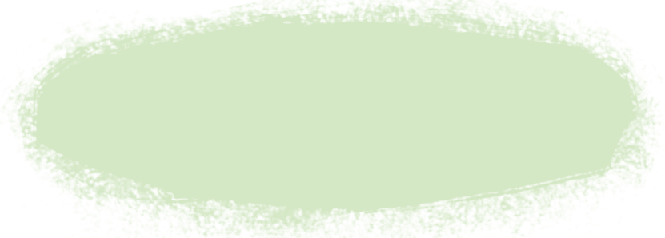 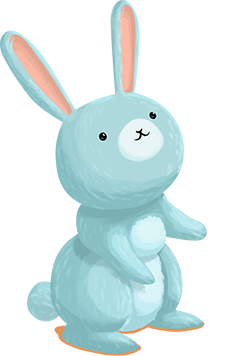 